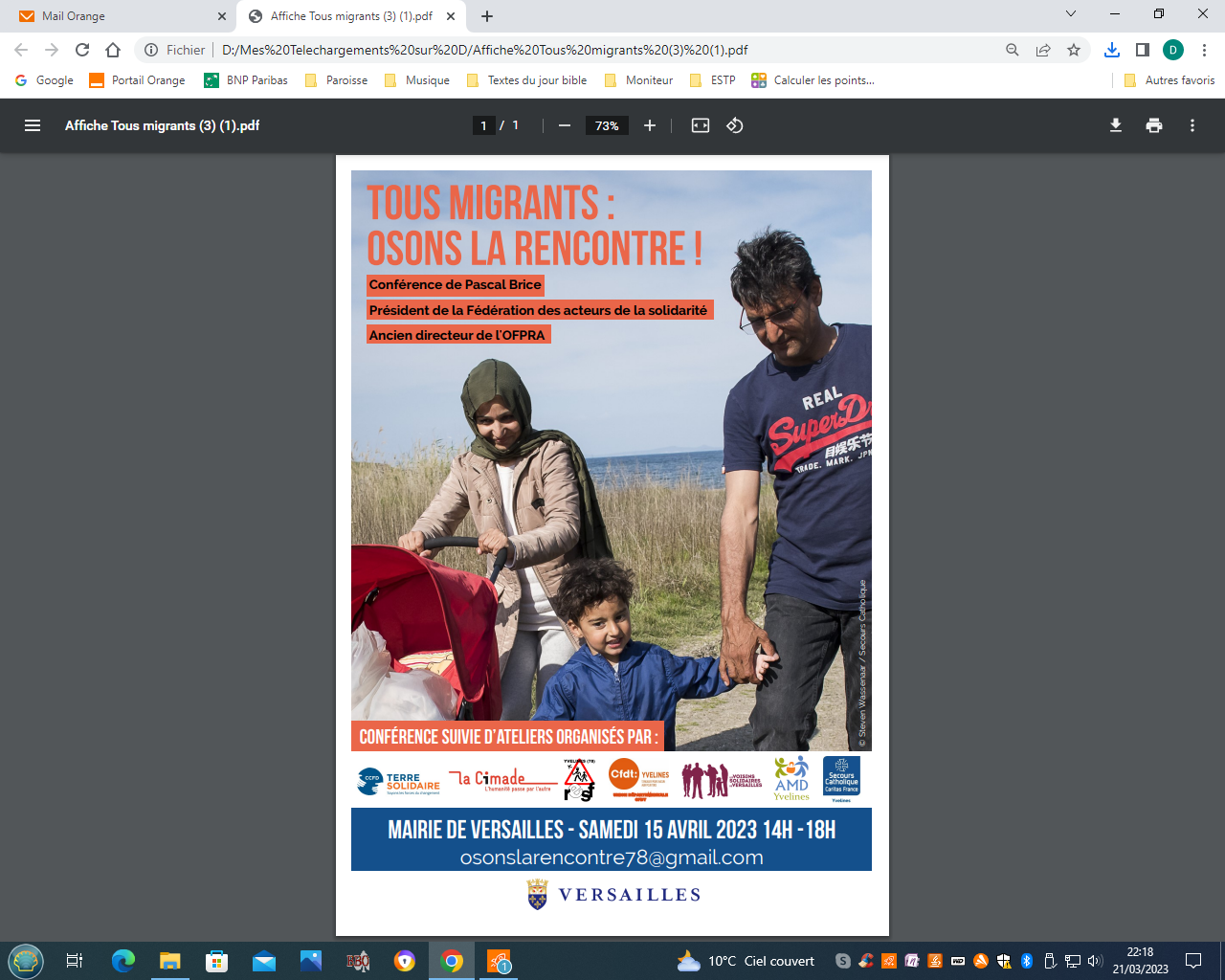 Bienvenue à la Rencontre !Conférence de Pascal Brice :Échanges avec les personnes migrantes :Vous pourrez choisir de participer à  2 ateliers 
parmi les 4 présentés dans les pages suivantesRetour sur les échanges et conclusionsPot amicalLocalisation des ateliers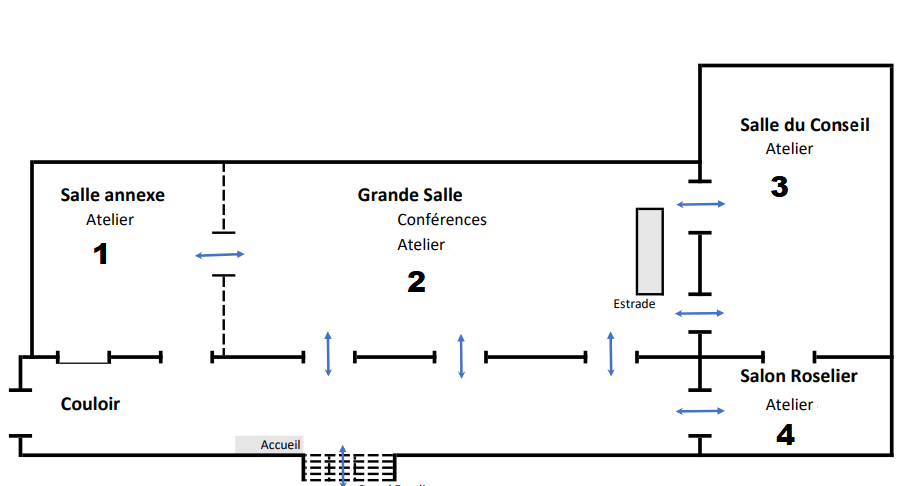 Contacts Stand de livres1Quitter son paysIls partent de chez eux, quittent leurs familles et amis et n’hésitent 
pas à affronter les dangers de la route. Pour quoi partent-ils ? Quels espoirs emportent-ils avec eux ? Par où sont-ils passés ? Quelles difficultés ont-ils rencontrées ? 
Quels risques ont-ils dû assumer ?Pourquoi tiennent-ils tant à rester malgré les conditions d’accueil difficiles qu’ils trouvent dans notre pays ?Ils partent de chez eux, quittent leurs familles et amis et n’hésitent 
pas à affronter les dangers de la route. Pour quoi partent-ils ? Quels espoirs emportent-ils avec eux ? Par où sont-ils passés ? Quelles difficultés ont-ils rencontrées ? 
Quels risques ont-ils dû assumer ?Pourquoi tiennent-ils tant à rester malgré les conditions d’accueil difficiles qu’ils trouvent dans notre pays ?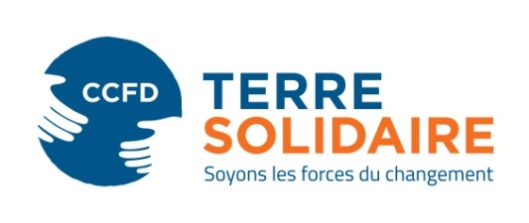 2Se poser et être accueilliSe poser et être accueilliTrouver un toit, se ravitailler, se déplacer, se soigner,
obtenir une adresse, trouver l’aide adaptée…..Arriver en France, c’est tout à la fois la fin d’une longue route et le début d’un nouveau périple.Il convient maintenant de pouvoir s’abriter, manger, se déplacer, se soigner, obtenir une adresse de domiciliation ….C’est un vrai parcours du… migrant, parfois semé d’embûches, parfois périlleux, pour commencer une nouvelle vie.A qui s’adresser, où aller pour trouver les informations, comment faire à chaque étape et selon les situations des uns et des autres ?Trouver un toit, se ravitailler, se déplacer, se soigner,
obtenir une adresse, trouver l’aide adaptée…..Arriver en France, c’est tout à la fois la fin d’une longue route et le début d’un nouveau périple.Il convient maintenant de pouvoir s’abriter, manger, se déplacer, se soigner, obtenir une adresse de domiciliation ….C’est un vrai parcours du… migrant, parfois semé d’embûches, parfois périlleux, pour commencer une nouvelle vie.A qui s’adresser, où aller pour trouver les informations, comment faire à chaque étape et selon les situations des uns et des autres ?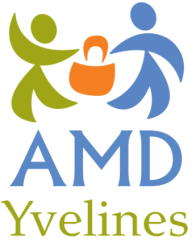 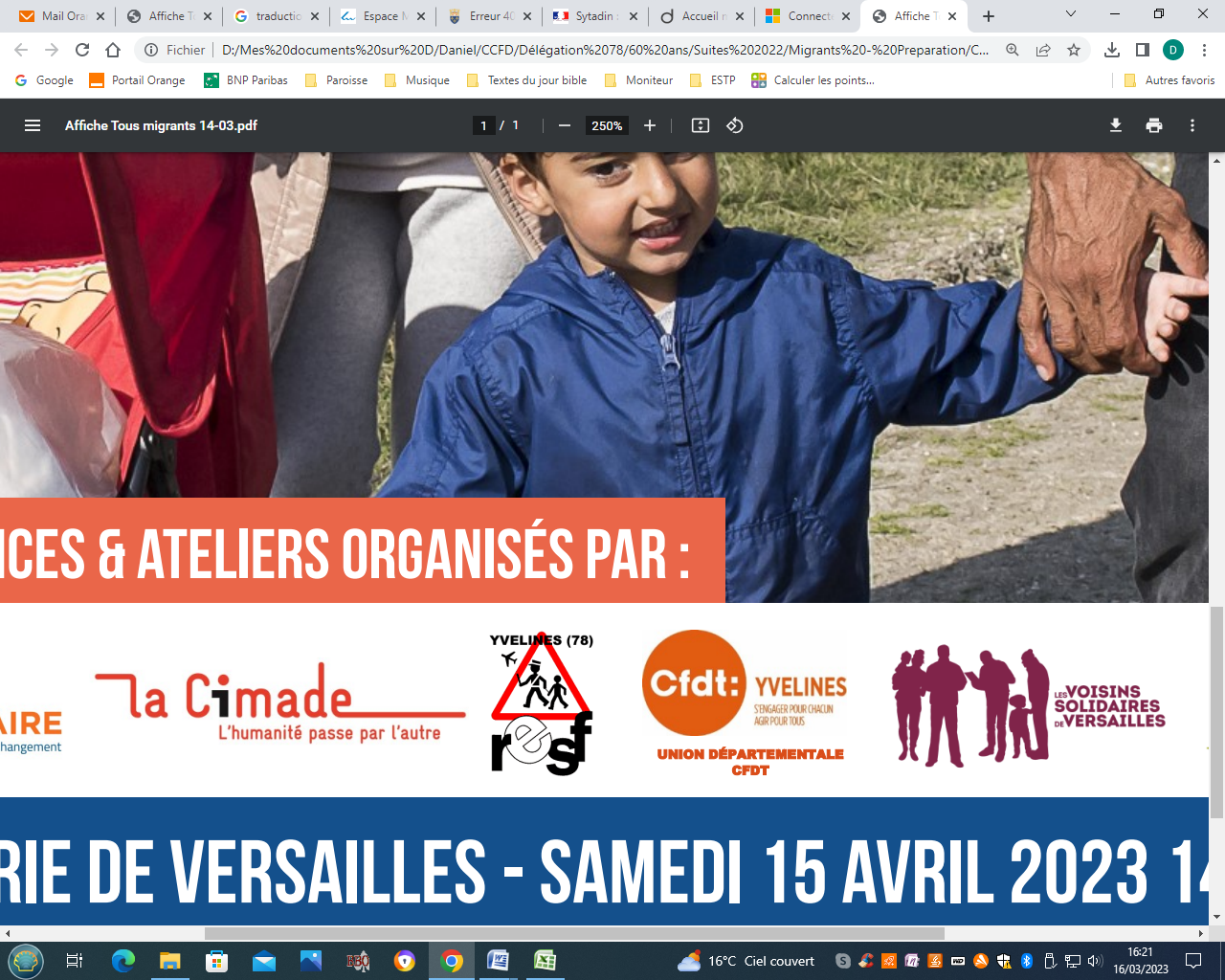 3S’établir en FranceS’établir en FranceLes enjeux d’une vie en France : le titre de séjour, la santé,
le logement, le travail, la formation, …La stabilité d’un séjour en France nécessite qu’un ensemble de services soient présents et accessibles pour chacun et chacune d’entre nous, et en particulier pour les personnes migrantes.Il s’agit principalement de l’accès à la santé, au logement, au travail, à la formation et à un titre de séjour pérenne.C’est à l’occasion de cet atelier que nous souhaitons donner un aperçu de ces enjeux et des problématiques que vivent les personnes migrantes.Les enjeux d’une vie en France : le titre de séjour, la santé,
le logement, le travail, la formation, …La stabilité d’un séjour en France nécessite qu’un ensemble de services soient présents et accessibles pour chacun et chacune d’entre nous, et en particulier pour les personnes migrantes.Il s’agit principalement de l’accès à la santé, au logement, au travail, à la formation et à un titre de séjour pérenne.C’est à l’occasion de cet atelier que nous souhaitons donner un aperçu de ces enjeux et des problématiques que vivent les personnes migrantes.Les enjeux d’une vie en France : le titre de séjour, la santé,
le logement, le travail, la formation, …La stabilité d’un séjour en France nécessite qu’un ensemble de services soient présents et accessibles pour chacun et chacune d’entre nous, et en particulier pour les personnes migrantes.Il s’agit principalement de l’accès à la santé, au logement, au travail, à la formation et à un titre de séjour pérenne.C’est à l’occasion de cet atelier que nous souhaitons donner un aperçu de ces enjeux et des problématiques que vivent les personnes migrantes.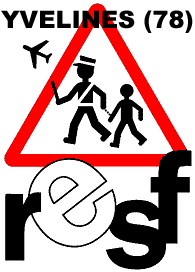 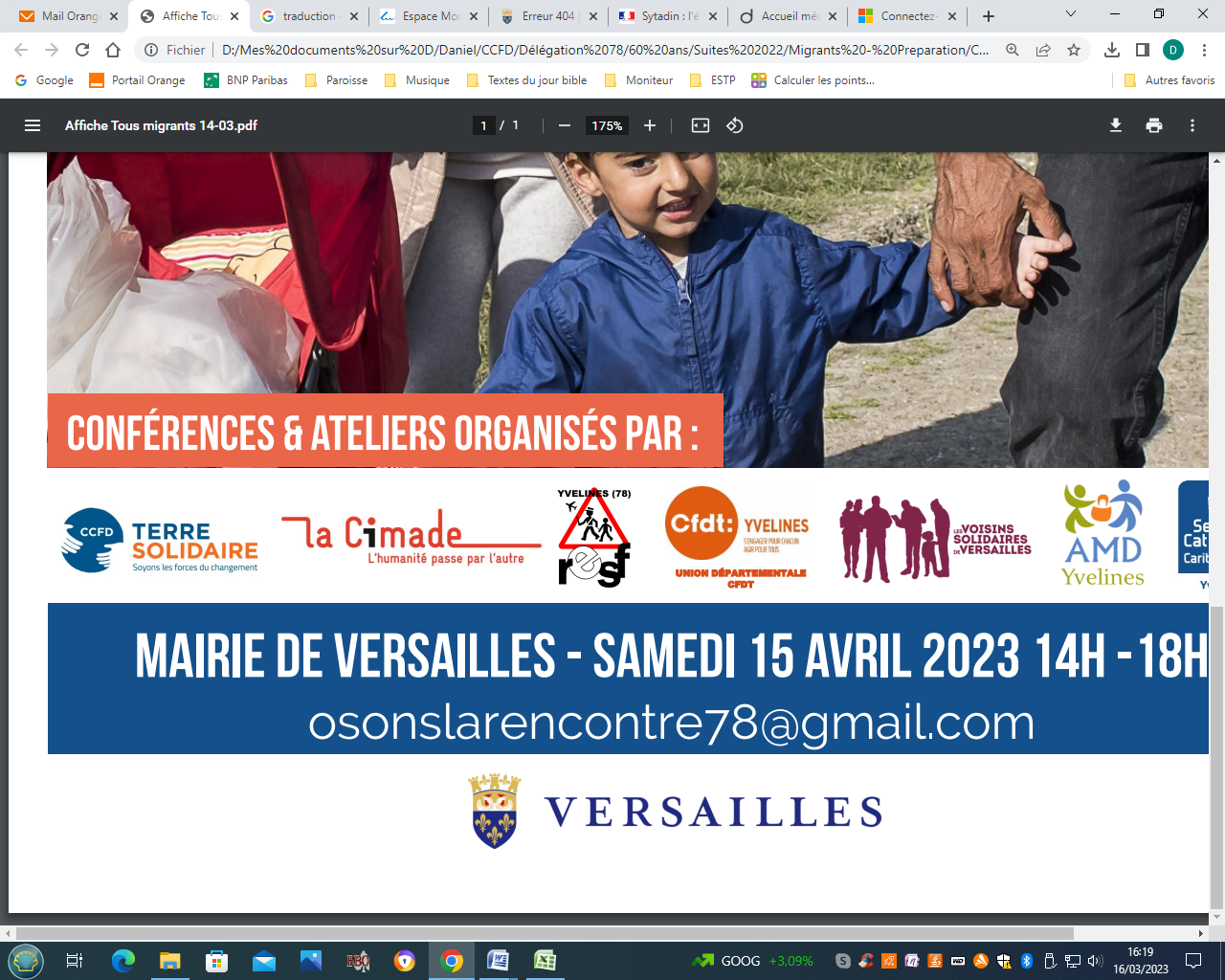 4S’épanouir localementS’épanouir en France… Devenir acteur de la vie économique, 
sociale et culturelle !S’épanouir en France, c’est avant tout trouver sa place, être autonome, rencontrer des personnes avec qui partager ses joies, ses inquiétudes et ses projets. Des personnes qui font confiance et qui redonnent confiance.A partir de là, tout est possible : oser rebondir, apprendre, entreprendre, se relever et se surprendre à rêver ! Ecoutons le témoignage de deux personnes qui nous partagent leur parcours d’intégration et découvrons ensemble comment contribuer…S’épanouir en France… Devenir acteur de la vie économique, 
sociale et culturelle !S’épanouir en France, c’est avant tout trouver sa place, être autonome, rencontrer des personnes avec qui partager ses joies, ses inquiétudes et ses projets. Des personnes qui font confiance et qui redonnent confiance.A partir de là, tout est possible : oser rebondir, apprendre, entreprendre, se relever et se surprendre à rêver ! Ecoutons le témoignage de deux personnes qui nous partagent leur parcours d’intégration et découvrons ensemble comment contribuer…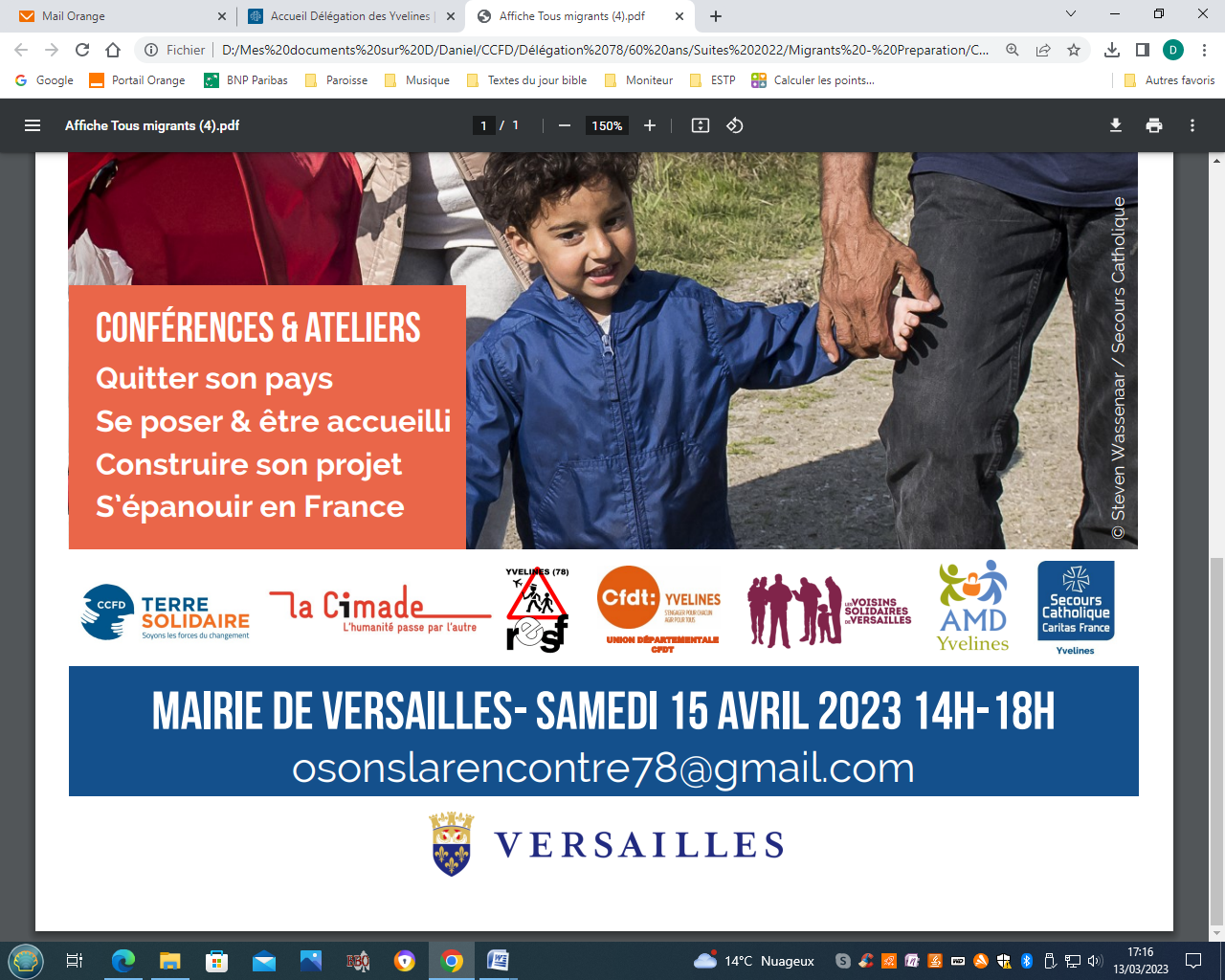 AMD Yvelinesamd.yvelines@gmail.com  06 17 15 07 81CCFD-Terre Solidaire Yvelinesccfd78@ccfd-terresolidaire.orgCFDT Yvelinesyvelines@cfdt.fr CIMADEMigrants78@lacimade.orgAsile78@lacimade.orgRESF (Réseau Éducation 
Sans Frontières)06 16 55 95 60Secours Catholiqueyvelines@secours-catholique.orgLes Voisins Solidaires 
de Versaillescontact@vs-versailles.fr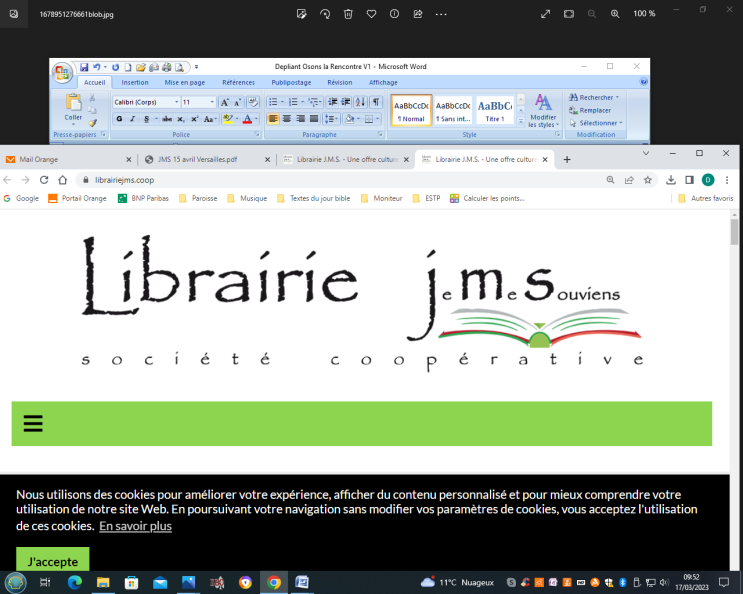 Centre commercial Parc Montaigne1 avenue Henri Poincaré78330 Fontenay-le-FleuryDu mardi au samediTel : 01 30 58 05 45 Fax : 01 30 58 88 85Courriel : librairie.jms@wanadoo.fr